BAL BHARATI PUBLIC SCHOOL SECTOR-14, ROHINI, DELHI                                    CLASS-2 _ ENGLISH _ PRONOUNS  A pronoun is a word that can take place of a noun.Q. Circle the pronouns in the given sentences.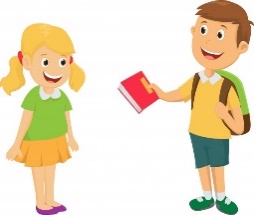 1. Bunty gave me a book.                               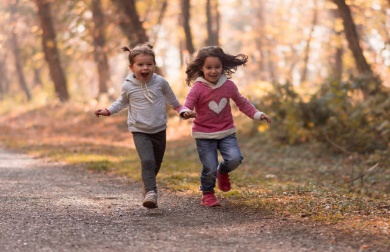 2. Tina met her cousin last week.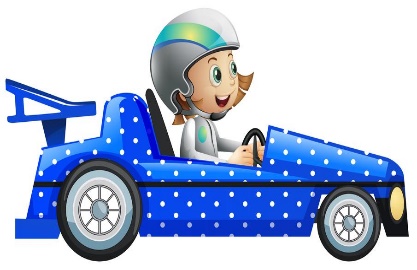 3. She is sitting in the car.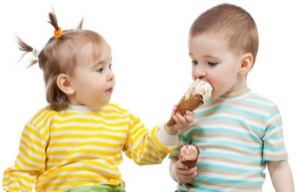 4. Father gave us ice cream. 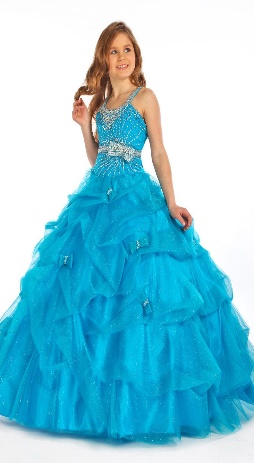 5. It is a pretty dress.                                 6. They are enjoying having pizza.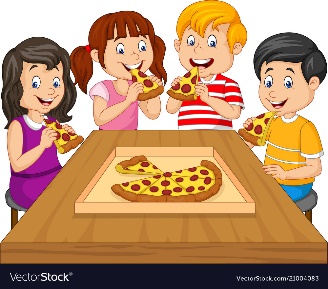 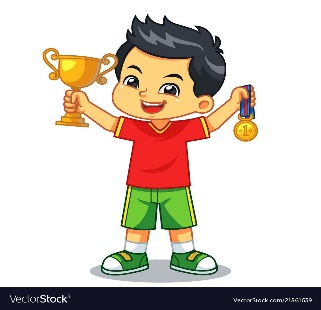 7. He won the dancing competition.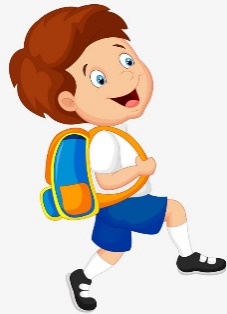 8. My mother gave him a bag.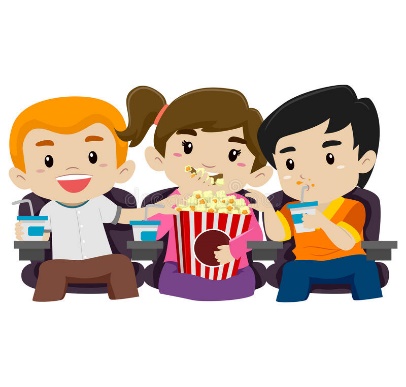 9. We are enjoying the movie.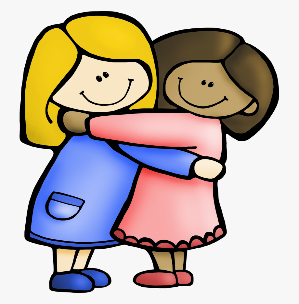 10. His sister is my best friend.